Акция «Забота» (оказание помощи пожилым людям в решении бытовых вопросов)  23.09.2015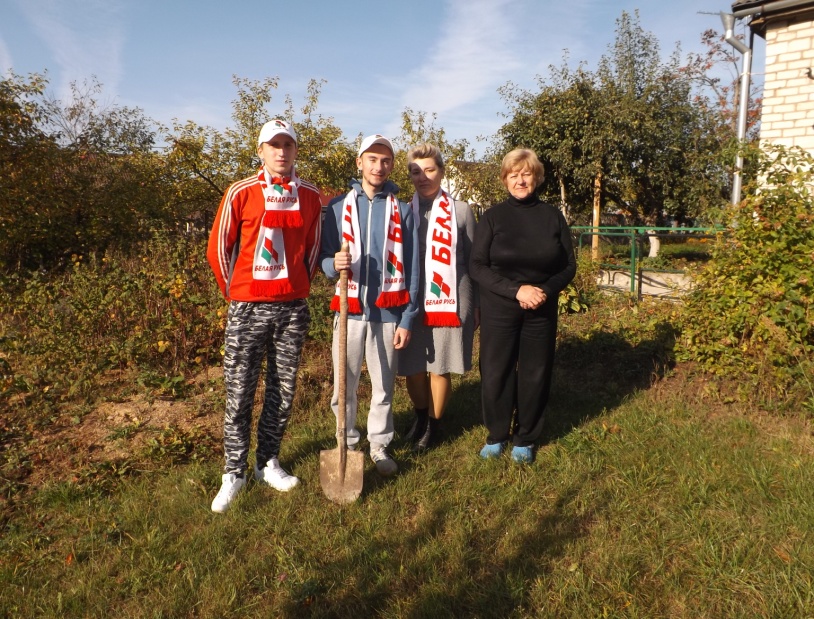 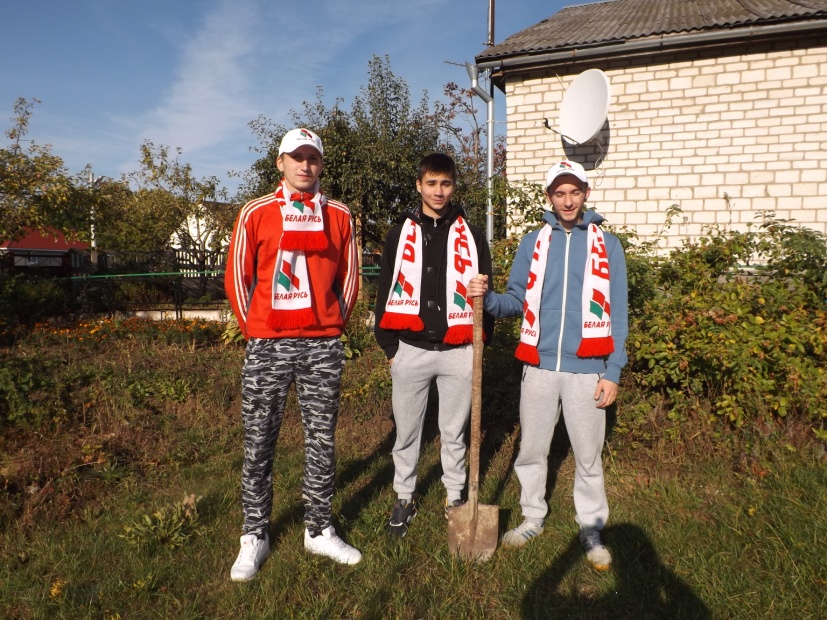 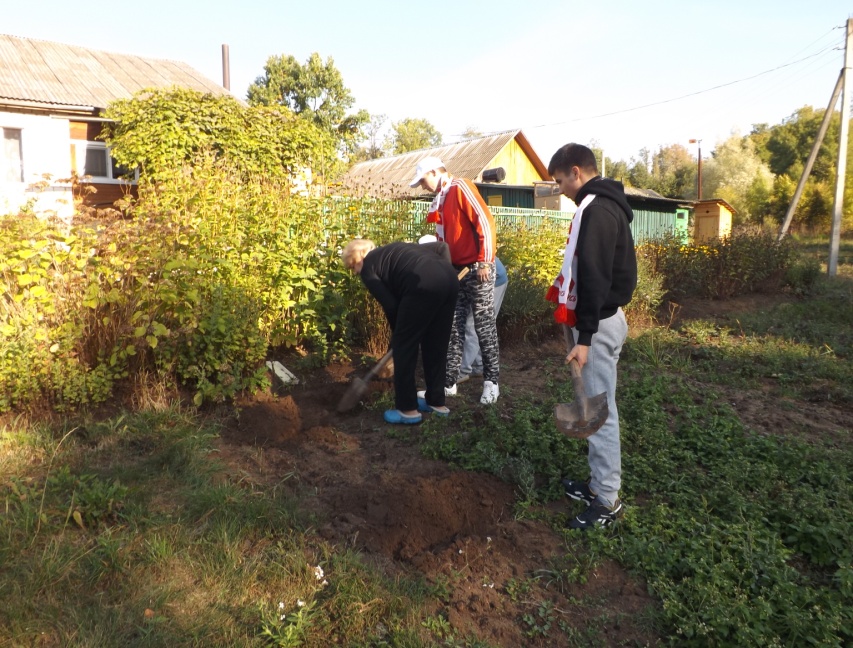 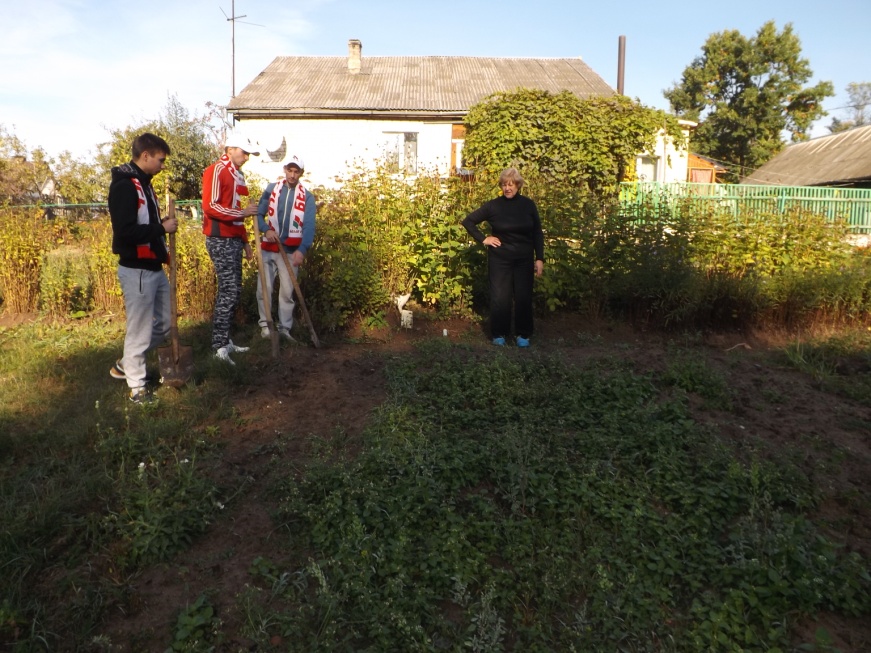 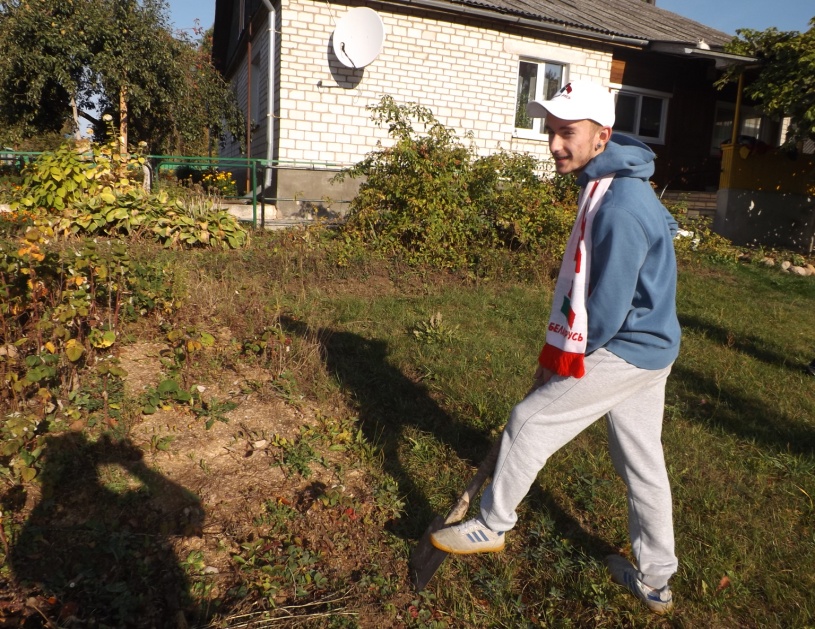 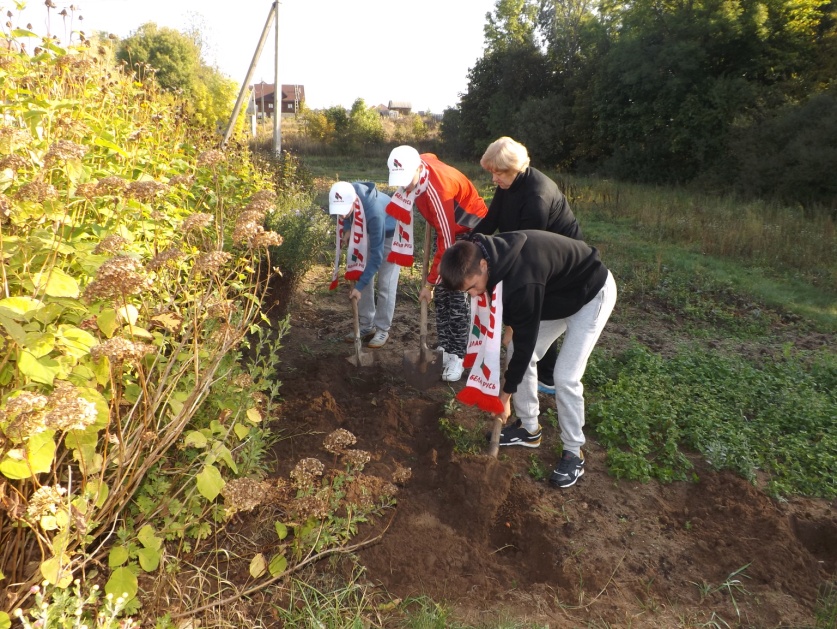 